                            LISTA DE MATERIAL – 3º ANO -2024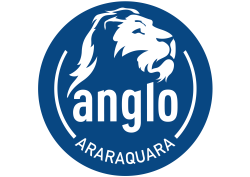 Materiais sugestivos de reposição (uso individual, deixar em casa para reposição, uso diário colocar na mochila)Materiais de Arte (colégio) Materiais de InglêsMaterial de higiene e uso pessoal do aluno. Esse material vai para casa todos os dias.Observações:Materiais de reposição do(a) aluno(a) permanece em casa, fazer reposição conforme necessidade durante o ano, os que estão como uso diário, deixar na mochila. O material de arte é o único que vem para o colégio no início do ano e permanece no colégio. Todo material (incluindo cadernos, livros e apostilas) deverão conter uma etiqueta de identificação com o nome do aluno, assim como lanche de geladeira e uniforme.Não serão aceitos cadernos com espiral e fichários. No primeiro semestre será solicitada a compra do livro de leitura obrigatória. As informações sobre o livro serão divulgadas no decorrer do ano.O material de papelaria deverá ser entregue na escola nos dias 11, 12 e 13/01.02Apontadores com depósito02Borracha branca grande (sem capinha)01Caderno de caligrafia pauta brancaObs: alunos Anglo, reutilizar o caderno do ano anterior.01Caderno brochura grande capa dura (96 folhas)Obs: alunos Anglo, reutilizar o caderno do ano anterior. 01Caixa de canetinha hidrocor (fina)01Caixa de lápis de cor01Calculadora01Caneta marca texto01Estojo06Lápis grafite01Minidicionário Aurélio01Pasta fina elástico01Pasta plástica transparente com grampo e 10 plásticos02Tubo de cola bastão (20g)01Régua transparente (30 cm)01Tesourinha sem ponta (gravado nome)03Gibis (ficará em sala à disposição de todos(as) os(as) alunos(as)01Folha quadriculada 500Folhas de sulfites A4 01 Agenda para recados e anotações de tarefas01Fita de cetim nº2 (30 metros) (uso coletivo)01Pacote de papel mágico de 3 folhas01Tela 20x20 cm01Pacote de olhinho médio (uso coletivo)011 metro de chita (uso coletivo)01Bloco de papel canson01Bloco color set A4 (uso coletivo)01Caixa guache01Perflex (uso coletivo)01Estojo de aquarela01Caixa de massinha para modelar01Pasta espessura grossa 4 cm01Caderno de cartografia (48 folhas)Obs: alunos Anglo, reutilizar o caderno do ano anterior.01Pincel médio (uso coletivo)02Tubo de cola líquida01Caixa de tinta guache (6 unidades)01Caderno capa dura brochura grande (48 folhas)Obs: alunos Anglo, reutilizar o caderno do ano anterior.01Pasta plástica fina com elástico01Garrafinha para água (plástico ou alumínio)